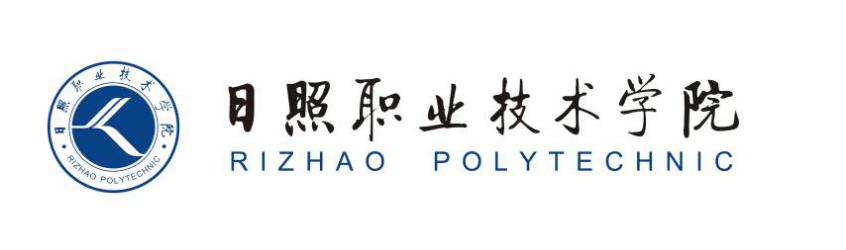 商学系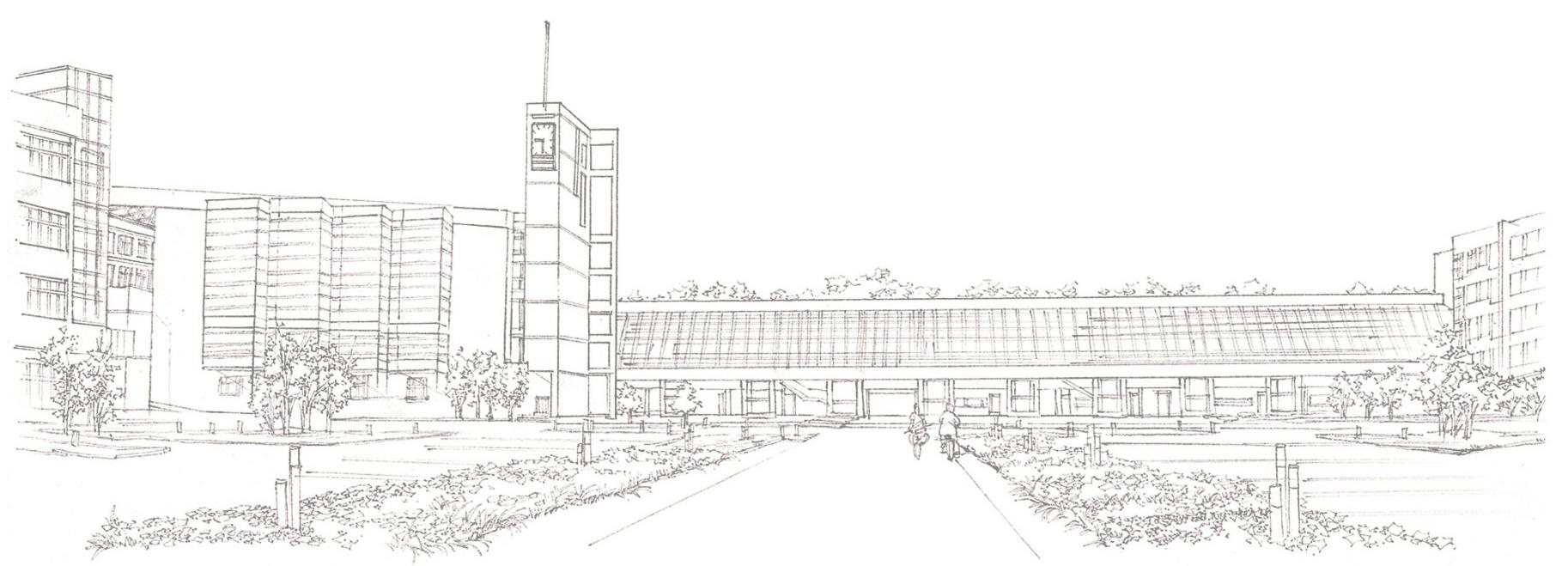 课时内容拍摄的前期准备授课时间90分钟课时2教学目标  掌握拍摄的前期准备工作。  掌握拍摄具有视觉吸引力图片的方法。  掌握拍摄商品图片的方法。  掌握拍摄的前期准备工作。  掌握拍摄具有视觉吸引力图片的方法。  掌握拍摄商品图片的方法。  掌握拍摄的前期准备工作。  掌握拍摄具有视觉吸引力图片的方法。  掌握拍摄商品图片的方法。  掌握拍摄的前期准备工作。  掌握拍摄具有视觉吸引力图片的方法。  掌握拍摄商品图片的方法。  掌握拍摄的前期准备工作。  掌握拍摄具有视觉吸引力图片的方法。  掌握拍摄商品图片的方法。教学重点  掌握拍摄照片前需要做哪些准备。  掌握拍摄商品图片基本流程。  掌握拍摄照片前需要做哪些准备。  掌握拍摄商品图片基本流程。  掌握拍摄照片前需要做哪些准备。  掌握拍摄商品图片基本流程。  掌握拍摄照片前需要做哪些准备。  掌握拍摄商品图片基本流程。  掌握拍摄照片前需要做哪些准备。  掌握拍摄商品图片基本流程。教学难点  不同产品拍摄前期准备工作。  不同产品拍摄前期准备工作。  不同产品拍摄前期准备工作。  不同产品拍摄前期准备工作。  不同产品拍摄前期准备工作。教学设计教学思路：（1）通过拍摄的前期准备，使学生掌握拍摄图片的常见问题和基本流程；（2）最后安排拓展延伸和实战与提升。教学手段：通过实际操作，对相机进行设置，并拍摄女包照片。教学资料及要求：除教材中的实例外，学生还可在日常生活中对商品进行拍摄，掌握图片拍摄的方法。教学思路：（1）通过拍摄的前期准备，使学生掌握拍摄图片的常见问题和基本流程；（2）最后安排拓展延伸和实战与提升。教学手段：通过实际操作，对相机进行设置，并拍摄女包照片。教学资料及要求：除教材中的实例外，学生还可在日常生活中对商品进行拍摄，掌握图片拍摄的方法。教学思路：（1）通过拍摄的前期准备，使学生掌握拍摄图片的常见问题和基本流程；（2）最后安排拓展延伸和实战与提升。教学手段：通过实际操作，对相机进行设置，并拍摄女包照片。教学资料及要求：除教材中的实例外，学生还可在日常生活中对商品进行拍摄，掌握图片拍摄的方法。教学思路：（1）通过拍摄的前期准备，使学生掌握拍摄图片的常见问题和基本流程；（2）最后安排拓展延伸和实战与提升。教学手段：通过实际操作，对相机进行设置，并拍摄女包照片。教学资料及要求：除教材中的实例外，学生还可在日常生活中对商品进行拍摄，掌握图片拍摄的方法。教学思路：（1）通过拍摄的前期准备，使学生掌握拍摄图片的常见问题和基本流程；（2）最后安排拓展延伸和实战与提升。教学手段：通过实际操作，对相机进行设置，并拍摄女包照片。教学资料及要求：除教材中的实例外，学生还可在日常生活中对商品进行拍摄，掌握图片拍摄的方法。教学内容教学内容教学内容教学内容教学内容教学内容知识回顾：前面讲解了视觉营销的体现与布局，下面对图片的拍摄方法进行介绍。讨论问题：1、拍摄前有哪些准备工作？2、什么是视觉吸引力？在拍摄时应该如何表现？3.1 拍摄的前期准备    本节导读拍摄作为一门视觉艺术，其视觉吸引力必然不会受到忽视。一幅好作品应该具有视觉冲击力，把观者的注意力集中在主体上，而主体应该是整个画面的焦点。而商品拍摄的重点就是要吸引眼球，只有在吸引了足够的注意力之后，才能真正达到宣传的目的。本小节将对图片视觉吸引力的表现、如何拍摄具有视觉吸引力的图片、图片拍摄的常见问题、商品图片拍摄的基本流程等知识分别进行介绍。3.1.1 图片视觉吸引力的表现视觉吸引力又称“视觉冲击力”，是指人们对自己看到的目标所产生的兴趣和爱好的力量，这种力量一旦形成就会吸引人们不断地关注目标。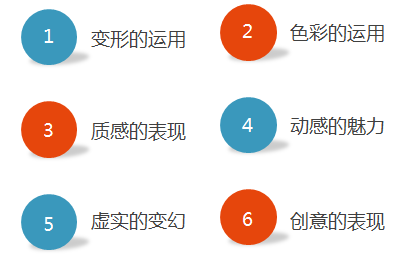 3.1.2 拍摄具有视觉吸引力图片的方法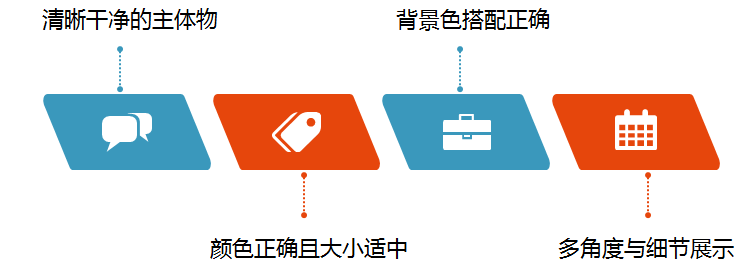 3.1.3 图片拍摄的常见问题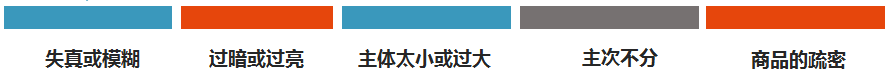 3.1.4 商品图片拍摄的基本流程1．拍摄前期的准备工作（1）全面了解商品首先要对所拍摄商品的材质、做工造型、颜色及外包装进行认真观察与分析，以便在拍摄时选择合适的背景与拍摄角度，利于更好地构图与布光，通过镜头完美地展现商品。不仅要了解商品的外形特征，还需要通过仔细阅读说明书来熟悉商品的功能、配置特性、清洗、保管方法和使用方法等。（2）确定拍摄风格根据所拍摄的商品特点，并借鉴同类商品的图片或杂志作为参考，确定整体拍摄风格，使其视觉效果展现更完整。如服装商品有唯美、小清新、复古、文艺、森女等风格，一般情况下，需要根据商品自身的特点来分析拍摄的风格效果，然后与策划或运营等人员商定，最后再通过布景、后期处理等进行展现。（3）制定拍摄方案进行商品分类：在拍摄前，最好先根据拍摄中的可变因素对所有商品进行细致的分类，对商品的大小、材质、颜色等进行综合考虑，然后根据顺序进行拍摄。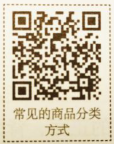 确定拍摄顺序：对商品进行分类后，应有计划地按顺序进行拍摄。先拍摄最简单、最容易操作和最容易展现的商品，然后拍摄搭配复杂、需要使用辅助器材才能拍摄的商品。（4）准备摄影器材拍摄前，需要对拍摄中所需要使用的器材进行检查，以确保拍摄的顺利进行。根据室内或室外环境的不同来准备照明器材，进行室外拍摄时需要多准备几个反光板，而室内拍摄，要准备柔光箱、反光伞等辅助器材。2．拍摄方案制定与执行（1）制定拍摄规划表在拍摄前，可以使用表格制定一个拍摄规划表，这样拍摄方向比较清晰明确，有利于掌握时间进度。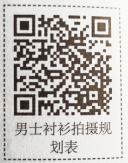 （2）拍摄商品拍摄商品的步骤大致可分为以下5个步骤。①首先多角度拍摄商品，包括商品的正面、背面、45°角和内部结构，全角度全方位的拍摄有助于客户深入了解商品的整体外观，然后使用微距将商品的细节局部拉近放大拍摄；②对商品的包装进行多角度拍摄，如正面、背面和45°角，然后再将商品和商品包装进行组合拍摄。通过对包装的展示，可以体现出品牌感和运输的安全性；③对商品的说明书和防伪标识等进行拍摄；④对商品的使用步骤进行拍摄；⑤多件商品的组合拍摄。3.1.5 任务实训及考核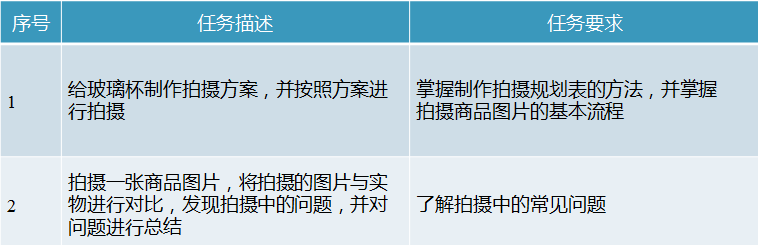 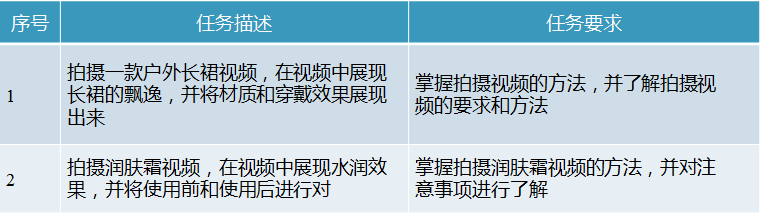 知识回顾：前面讲解了视觉营销的体现与布局，下面对图片的拍摄方法进行介绍。讨论问题：1、拍摄前有哪些准备工作？2、什么是视觉吸引力？在拍摄时应该如何表现？3.1 拍摄的前期准备    本节导读拍摄作为一门视觉艺术，其视觉吸引力必然不会受到忽视。一幅好作品应该具有视觉冲击力，把观者的注意力集中在主体上，而主体应该是整个画面的焦点。而商品拍摄的重点就是要吸引眼球，只有在吸引了足够的注意力之后，才能真正达到宣传的目的。本小节将对图片视觉吸引力的表现、如何拍摄具有视觉吸引力的图片、图片拍摄的常见问题、商品图片拍摄的基本流程等知识分别进行介绍。3.1.1 图片视觉吸引力的表现视觉吸引力又称“视觉冲击力”，是指人们对自己看到的目标所产生的兴趣和爱好的力量，这种力量一旦形成就会吸引人们不断地关注目标。3.1.2 拍摄具有视觉吸引力图片的方法3.1.3 图片拍摄的常见问题3.1.4 商品图片拍摄的基本流程1．拍摄前期的准备工作（1）全面了解商品首先要对所拍摄商品的材质、做工造型、颜色及外包装进行认真观察与分析，以便在拍摄时选择合适的背景与拍摄角度，利于更好地构图与布光，通过镜头完美地展现商品。不仅要了解商品的外形特征，还需要通过仔细阅读说明书来熟悉商品的功能、配置特性、清洗、保管方法和使用方法等。（2）确定拍摄风格根据所拍摄的商品特点，并借鉴同类商品的图片或杂志作为参考，确定整体拍摄风格，使其视觉效果展现更完整。如服装商品有唯美、小清新、复古、文艺、森女等风格，一般情况下，需要根据商品自身的特点来分析拍摄的风格效果，然后与策划或运营等人员商定，最后再通过布景、后期处理等进行展现。（3）制定拍摄方案进行商品分类：在拍摄前，最好先根据拍摄中的可变因素对所有商品进行细致的分类，对商品的大小、材质、颜色等进行综合考虑，然后根据顺序进行拍摄。确定拍摄顺序：对商品进行分类后，应有计划地按顺序进行拍摄。先拍摄最简单、最容易操作和最容易展现的商品，然后拍摄搭配复杂、需要使用辅助器材才能拍摄的商品。（4）准备摄影器材拍摄前，需要对拍摄中所需要使用的器材进行检查，以确保拍摄的顺利进行。根据室内或室外环境的不同来准备照明器材，进行室外拍摄时需要多准备几个反光板，而室内拍摄，要准备柔光箱、反光伞等辅助器材。2．拍摄方案制定与执行（1）制定拍摄规划表在拍摄前，可以使用表格制定一个拍摄规划表，这样拍摄方向比较清晰明确，有利于掌握时间进度。（2）拍摄商品拍摄商品的步骤大致可分为以下5个步骤。①首先多角度拍摄商品，包括商品的正面、背面、45°角和内部结构，全角度全方位的拍摄有助于客户深入了解商品的整体外观，然后使用微距将商品的细节局部拉近放大拍摄；②对商品的包装进行多角度拍摄，如正面、背面和45°角，然后再将商品和商品包装进行组合拍摄。通过对包装的展示，可以体现出品牌感和运输的安全性；③对商品的说明书和防伪标识等进行拍摄；④对商品的使用步骤进行拍摄；⑤多件商品的组合拍摄。3.1.5 任务实训及考核知识回顾：前面讲解了视觉营销的体现与布局，下面对图片的拍摄方法进行介绍。讨论问题：1、拍摄前有哪些准备工作？2、什么是视觉吸引力？在拍摄时应该如何表现？3.1 拍摄的前期准备    本节导读拍摄作为一门视觉艺术，其视觉吸引力必然不会受到忽视。一幅好作品应该具有视觉冲击力，把观者的注意力集中在主体上，而主体应该是整个画面的焦点。而商品拍摄的重点就是要吸引眼球，只有在吸引了足够的注意力之后，才能真正达到宣传的目的。本小节将对图片视觉吸引力的表现、如何拍摄具有视觉吸引力的图片、图片拍摄的常见问题、商品图片拍摄的基本流程等知识分别进行介绍。3.1.1 图片视觉吸引力的表现视觉吸引力又称“视觉冲击力”，是指人们对自己看到的目标所产生的兴趣和爱好的力量，这种力量一旦形成就会吸引人们不断地关注目标。3.1.2 拍摄具有视觉吸引力图片的方法3.1.3 图片拍摄的常见问题3.1.4 商品图片拍摄的基本流程1．拍摄前期的准备工作（1）全面了解商品首先要对所拍摄商品的材质、做工造型、颜色及外包装进行认真观察与分析，以便在拍摄时选择合适的背景与拍摄角度，利于更好地构图与布光，通过镜头完美地展现商品。不仅要了解商品的外形特征，还需要通过仔细阅读说明书来熟悉商品的功能、配置特性、清洗、保管方法和使用方法等。（2）确定拍摄风格根据所拍摄的商品特点，并借鉴同类商品的图片或杂志作为参考，确定整体拍摄风格，使其视觉效果展现更完整。如服装商品有唯美、小清新、复古、文艺、森女等风格，一般情况下，需要根据商品自身的特点来分析拍摄的风格效果，然后与策划或运营等人员商定，最后再通过布景、后期处理等进行展现。（3）制定拍摄方案进行商品分类：在拍摄前，最好先根据拍摄中的可变因素对所有商品进行细致的分类，对商品的大小、材质、颜色等进行综合考虑，然后根据顺序进行拍摄。确定拍摄顺序：对商品进行分类后，应有计划地按顺序进行拍摄。先拍摄最简单、最容易操作和最容易展现的商品，然后拍摄搭配复杂、需要使用辅助器材才能拍摄的商品。（4）准备摄影器材拍摄前，需要对拍摄中所需要使用的器材进行检查，以确保拍摄的顺利进行。根据室内或室外环境的不同来准备照明器材，进行室外拍摄时需要多准备几个反光板，而室内拍摄，要准备柔光箱、反光伞等辅助器材。2．拍摄方案制定与执行（1）制定拍摄规划表在拍摄前，可以使用表格制定一个拍摄规划表，这样拍摄方向比较清晰明确，有利于掌握时间进度。（2）拍摄商品拍摄商品的步骤大致可分为以下5个步骤。①首先多角度拍摄商品，包括商品的正面、背面、45°角和内部结构，全角度全方位的拍摄有助于客户深入了解商品的整体外观，然后使用微距将商品的细节局部拉近放大拍摄；②对商品的包装进行多角度拍摄，如正面、背面和45°角，然后再将商品和商品包装进行组合拍摄。通过对包装的展示，可以体现出品牌感和运输的安全性；③对商品的说明书和防伪标识等进行拍摄；④对商品的使用步骤进行拍摄；⑤多件商品的组合拍摄。3.1.5 任务实训及考核知识回顾：前面讲解了视觉营销的体现与布局，下面对图片的拍摄方法进行介绍。讨论问题：1、拍摄前有哪些准备工作？2、什么是视觉吸引力？在拍摄时应该如何表现？3.1 拍摄的前期准备    本节导读拍摄作为一门视觉艺术，其视觉吸引力必然不会受到忽视。一幅好作品应该具有视觉冲击力，把观者的注意力集中在主体上，而主体应该是整个画面的焦点。而商品拍摄的重点就是要吸引眼球，只有在吸引了足够的注意力之后，才能真正达到宣传的目的。本小节将对图片视觉吸引力的表现、如何拍摄具有视觉吸引力的图片、图片拍摄的常见问题、商品图片拍摄的基本流程等知识分别进行介绍。3.1.1 图片视觉吸引力的表现视觉吸引力又称“视觉冲击力”，是指人们对自己看到的目标所产生的兴趣和爱好的力量，这种力量一旦形成就会吸引人们不断地关注目标。3.1.2 拍摄具有视觉吸引力图片的方法3.1.3 图片拍摄的常见问题3.1.4 商品图片拍摄的基本流程1．拍摄前期的准备工作（1）全面了解商品首先要对所拍摄商品的材质、做工造型、颜色及外包装进行认真观察与分析，以便在拍摄时选择合适的背景与拍摄角度，利于更好地构图与布光，通过镜头完美地展现商品。不仅要了解商品的外形特征，还需要通过仔细阅读说明书来熟悉商品的功能、配置特性、清洗、保管方法和使用方法等。（2）确定拍摄风格根据所拍摄的商品特点，并借鉴同类商品的图片或杂志作为参考，确定整体拍摄风格，使其视觉效果展现更完整。如服装商品有唯美、小清新、复古、文艺、森女等风格，一般情况下，需要根据商品自身的特点来分析拍摄的风格效果，然后与策划或运营等人员商定，最后再通过布景、后期处理等进行展现。（3）制定拍摄方案进行商品分类：在拍摄前，最好先根据拍摄中的可变因素对所有商品进行细致的分类，对商品的大小、材质、颜色等进行综合考虑，然后根据顺序进行拍摄。确定拍摄顺序：对商品进行分类后，应有计划地按顺序进行拍摄。先拍摄最简单、最容易操作和最容易展现的商品，然后拍摄搭配复杂、需要使用辅助器材才能拍摄的商品。（4）准备摄影器材拍摄前，需要对拍摄中所需要使用的器材进行检查，以确保拍摄的顺利进行。根据室内或室外环境的不同来准备照明器材，进行室外拍摄时需要多准备几个反光板，而室内拍摄，要准备柔光箱、反光伞等辅助器材。2．拍摄方案制定与执行（1）制定拍摄规划表在拍摄前，可以使用表格制定一个拍摄规划表，这样拍摄方向比较清晰明确，有利于掌握时间进度。（2）拍摄商品拍摄商品的步骤大致可分为以下5个步骤。①首先多角度拍摄商品，包括商品的正面、背面、45°角和内部结构，全角度全方位的拍摄有助于客户深入了解商品的整体外观，然后使用微距将商品的细节局部拉近放大拍摄；②对商品的包装进行多角度拍摄，如正面、背面和45°角，然后再将商品和商品包装进行组合拍摄。通过对包装的展示，可以体现出品牌感和运输的安全性；③对商品的说明书和防伪标识等进行拍摄；④对商品的使用步骤进行拍摄；⑤多件商品的组合拍摄。3.1.5 任务实训及考核知识回顾：前面讲解了视觉营销的体现与布局，下面对图片的拍摄方法进行介绍。讨论问题：1、拍摄前有哪些准备工作？2、什么是视觉吸引力？在拍摄时应该如何表现？3.1 拍摄的前期准备    本节导读拍摄作为一门视觉艺术，其视觉吸引力必然不会受到忽视。一幅好作品应该具有视觉冲击力，把观者的注意力集中在主体上，而主体应该是整个画面的焦点。而商品拍摄的重点就是要吸引眼球，只有在吸引了足够的注意力之后，才能真正达到宣传的目的。本小节将对图片视觉吸引力的表现、如何拍摄具有视觉吸引力的图片、图片拍摄的常见问题、商品图片拍摄的基本流程等知识分别进行介绍。3.1.1 图片视觉吸引力的表现视觉吸引力又称“视觉冲击力”，是指人们对自己看到的目标所产生的兴趣和爱好的力量，这种力量一旦形成就会吸引人们不断地关注目标。3.1.2 拍摄具有视觉吸引力图片的方法3.1.3 图片拍摄的常见问题3.1.4 商品图片拍摄的基本流程1．拍摄前期的准备工作（1）全面了解商品首先要对所拍摄商品的材质、做工造型、颜色及外包装进行认真观察与分析，以便在拍摄时选择合适的背景与拍摄角度，利于更好地构图与布光，通过镜头完美地展现商品。不仅要了解商品的外形特征，还需要通过仔细阅读说明书来熟悉商品的功能、配置特性、清洗、保管方法和使用方法等。（2）确定拍摄风格根据所拍摄的商品特点，并借鉴同类商品的图片或杂志作为参考，确定整体拍摄风格，使其视觉效果展现更完整。如服装商品有唯美、小清新、复古、文艺、森女等风格，一般情况下，需要根据商品自身的特点来分析拍摄的风格效果，然后与策划或运营等人员商定，最后再通过布景、后期处理等进行展现。（3）制定拍摄方案进行商品分类：在拍摄前，最好先根据拍摄中的可变因素对所有商品进行细致的分类，对商品的大小、材质、颜色等进行综合考虑，然后根据顺序进行拍摄。确定拍摄顺序：对商品进行分类后，应有计划地按顺序进行拍摄。先拍摄最简单、最容易操作和最容易展现的商品，然后拍摄搭配复杂、需要使用辅助器材才能拍摄的商品。（4）准备摄影器材拍摄前，需要对拍摄中所需要使用的器材进行检查，以确保拍摄的顺利进行。根据室内或室外环境的不同来准备照明器材，进行室外拍摄时需要多准备几个反光板，而室内拍摄，要准备柔光箱、反光伞等辅助器材。2．拍摄方案制定与执行（1）制定拍摄规划表在拍摄前，可以使用表格制定一个拍摄规划表，这样拍摄方向比较清晰明确，有利于掌握时间进度。（2）拍摄商品拍摄商品的步骤大致可分为以下5个步骤。①首先多角度拍摄商品，包括商品的正面、背面、45°角和内部结构，全角度全方位的拍摄有助于客户深入了解商品的整体外观，然后使用微距将商品的细节局部拉近放大拍摄；②对商品的包装进行多角度拍摄，如正面、背面和45°角，然后再将商品和商品包装进行组合拍摄。通过对包装的展示，可以体现出品牌感和运输的安全性；③对商品的说明书和防伪标识等进行拍摄；④对商品的使用步骤进行拍摄；⑤多件商品的组合拍摄。3.1.5 任务实训及考核知识回顾：前面讲解了视觉营销的体现与布局，下面对图片的拍摄方法进行介绍。讨论问题：1、拍摄前有哪些准备工作？2、什么是视觉吸引力？在拍摄时应该如何表现？3.1 拍摄的前期准备    本节导读拍摄作为一门视觉艺术，其视觉吸引力必然不会受到忽视。一幅好作品应该具有视觉冲击力，把观者的注意力集中在主体上，而主体应该是整个画面的焦点。而商品拍摄的重点就是要吸引眼球，只有在吸引了足够的注意力之后，才能真正达到宣传的目的。本小节将对图片视觉吸引力的表现、如何拍摄具有视觉吸引力的图片、图片拍摄的常见问题、商品图片拍摄的基本流程等知识分别进行介绍。3.1.1 图片视觉吸引力的表现视觉吸引力又称“视觉冲击力”，是指人们对自己看到的目标所产生的兴趣和爱好的力量，这种力量一旦形成就会吸引人们不断地关注目标。3.1.2 拍摄具有视觉吸引力图片的方法3.1.3 图片拍摄的常见问题3.1.4 商品图片拍摄的基本流程1．拍摄前期的准备工作（1）全面了解商品首先要对所拍摄商品的材质、做工造型、颜色及外包装进行认真观察与分析，以便在拍摄时选择合适的背景与拍摄角度，利于更好地构图与布光，通过镜头完美地展现商品。不仅要了解商品的外形特征，还需要通过仔细阅读说明书来熟悉商品的功能、配置特性、清洗、保管方法和使用方法等。（2）确定拍摄风格根据所拍摄的商品特点，并借鉴同类商品的图片或杂志作为参考，确定整体拍摄风格，使其视觉效果展现更完整。如服装商品有唯美、小清新、复古、文艺、森女等风格，一般情况下，需要根据商品自身的特点来分析拍摄的风格效果，然后与策划或运营等人员商定，最后再通过布景、后期处理等进行展现。（3）制定拍摄方案进行商品分类：在拍摄前，最好先根据拍摄中的可变因素对所有商品进行细致的分类，对商品的大小、材质、颜色等进行综合考虑，然后根据顺序进行拍摄。确定拍摄顺序：对商品进行分类后，应有计划地按顺序进行拍摄。先拍摄最简单、最容易操作和最容易展现的商品，然后拍摄搭配复杂、需要使用辅助器材才能拍摄的商品。（4）准备摄影器材拍摄前，需要对拍摄中所需要使用的器材进行检查，以确保拍摄的顺利进行。根据室内或室外环境的不同来准备照明器材，进行室外拍摄时需要多准备几个反光板，而室内拍摄，要准备柔光箱、反光伞等辅助器材。2．拍摄方案制定与执行（1）制定拍摄规划表在拍摄前，可以使用表格制定一个拍摄规划表，这样拍摄方向比较清晰明确，有利于掌握时间进度。（2）拍摄商品拍摄商品的步骤大致可分为以下5个步骤。①首先多角度拍摄商品，包括商品的正面、背面、45°角和内部结构，全角度全方位的拍摄有助于客户深入了解商品的整体外观，然后使用微距将商品的细节局部拉近放大拍摄；②对商品的包装进行多角度拍摄，如正面、背面和45°角，然后再将商品和商品包装进行组合拍摄。通过对包装的展示，可以体现出品牌感和运输的安全性；③对商品的说明书和防伪标识等进行拍摄；④对商品的使用步骤进行拍摄；⑤多件商品的组合拍摄。3.1.5 任务实训及考核小结图片拍摄的常见问题有哪些？该如何解决？图片拍摄的常见问题有哪些？该如何解决？图片拍摄的常见问题有哪些？该如何解决？图片拍摄的常见问题有哪些？该如何解决？图片拍摄的常见问题有哪些？该如何解决？思考及作业想一想：怎么对远处进行高精度对焦？什么是景深，在拍摄中有什么作用？练一练：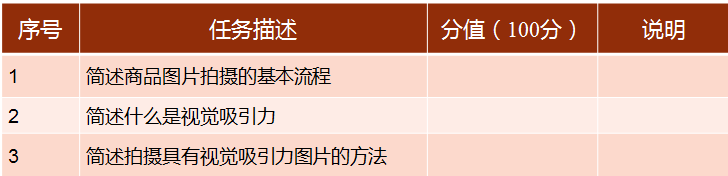 想一想：怎么对远处进行高精度对焦？什么是景深，在拍摄中有什么作用？练一练：想一想：怎么对远处进行高精度对焦？什么是景深，在拍摄中有什么作用？练一练：想一想：怎么对远处进行高精度对焦？什么是景深，在拍摄中有什么作用？练一练：想一想：怎么对远处进行高精度对焦？什么是景深，在拍摄中有什么作用？练一练：